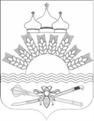       РОССИЙСКАЯ ФЕДЕРАЦИЯРОСТОВСКАЯ ОБЛАСТЬТАРАСОВСКИЙ РАЙОНМУНИЦИПАЛЬНОЕ ОБРАЗОВАНИЕ«ДЯЧКИНСКОЕ СЕЛЬСКОЕ ПОСЕЛЕНИЕ»  АДМИНИСТРАЦИЯ ДЯЧКИНСКОГО СЕЛЬСКОГО ПОСЕЛЕНИЯ     ПОСТАНОВЛЕНИЕ       10.01.2024 года                                                                                                          № 13                                                                                сл. ДячкиноО приведении в соответствие адресного реестра по результатам инвентаризации        В соответствии с Федеральным законом от 6 октября 2003 года №131-ФЗ «Об общих принципах организации местного самоуправления в Российской Федерации», Постановлением Правительства РФ от 19 ноября 2014 года №1221 «Об утверждении Правил присвоения, изменения и аннулирования адресов» и разделом IV Правил Межведомственного информационного взаимодействия при ведении государственного адресного реестра, утверждённых Постановлением Правительства от 22 мая 2015 года №492, в результате проведённой инвентаризации и в целях приведения адресного хозяйства в соответствие с действующим законодательством Администрация Дячкинского сельского поселенияПОСТАНОВЛЯЕТ: Внести ранее присвоенный адрес земельному участку, с кадастровым номером 61:37:0600012:548 : Российская Федерация, Ростовская область, Тарасовский муниципальный район, Дячкинское сельское поселение, территория Автомагистраль М-4 Дон, километр 892-й, земельный участок №1.Внести ранее присвоенный адрес нежилому зданию, с кадастровым номером 61:37:0600012:1319 : Российская Федерация, Ростовская область, Тарасовский муниципальный район, Дячкинское сельское поселение, территория Автомагистраль М-4 Дон, километр 892-й, здание №1.Внести соответствующие сведения в ФИАС по вышеуказанным объектам.Настоящее постановление вступает в силу с момента его официального опубликования.Контроль за выполнением настоящего постановления оставляю за собой.Глава АдминистрацииДячкинского сельского поселения                                                 Ю. С. Филиппова